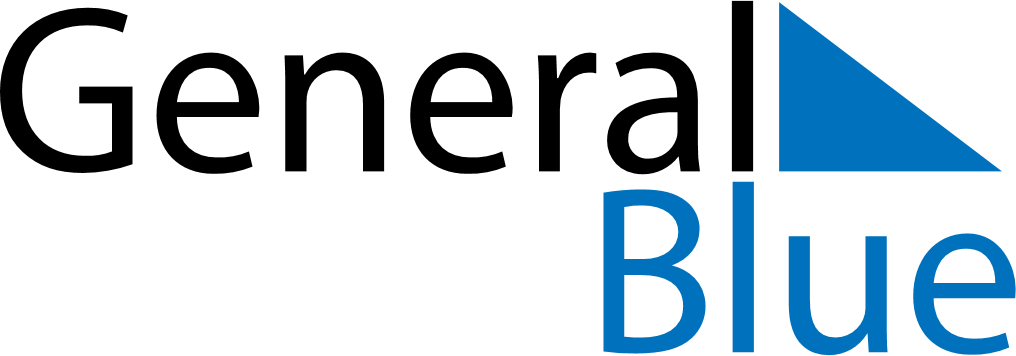 August 1887August 1887August 1887August 1887August 1887SundayMondayTuesdayWednesdayThursdayFridaySaturday12345678910111213141516171819202122232425262728293031